Editor's Note OnTIP 47, Substance Abuse: Clinical Issues in Intensive Outpatient Treatment2017Published in 2006, Treatment Improvement Protocol (TIP) 47 contains much information that remains useful to today's reader. Intensive outpatient remains a relevant treatment modality: a 2014 review of 12 studies found strong and consistent evidence that intensive outpatient programs reduce alcohol and drug use from baseline to follow-up.1 The review also found that there is little difference in outcomes between intensive outpatient programs and inpatient or residential programs for most patients.Noted below are several topical areas in the TIP where more current information and resources enhance or supplant the content found in the published TIP.Clinical UpdatesThe Consensus Panel was not reconvened to review and update the clinical information in TIP 47. A literature search covering 2011 to mid-2017 found little information that would affect the recommendations in the TIP. A few changes that affect the provision of intensive outpatient treatment are described below.Diagnostic and Statistical Manual of Mental DisordersTIP 47 makes occasional reference to the fourth edition of the Diagnostic and Statistical Manual of Mental Disorders (DSM-IV). 4 The current version, DSM-5,5 differs significantly from previous versions in many ways. The American Psychiatric Association has published several useful fact sheets that explain changes in the new edition.6Appendix 5-B, Instruments for Determining Substance- Related and Psychiatric Diagnoses, includes six instruments that used DSM-IV criteria. One of those has been updated to use DSM-5 criteria: the Structured  Clinical  Interview  for DSM-IV Axis I Disorders (SCID-1), Clinical Version. It has been replaced with the Structured Clinical Interview for DSM-5 (SCID-5) (Clinical Version; SCID-5-CV). Also available is the Structured Clinical Interview for DSM-5 Personality Disorders (SCID-5-PD).Substance Abuse and Mental Health Services Administration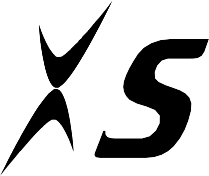 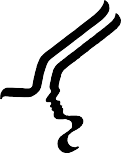 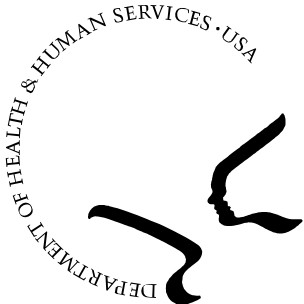 www.samhsa.gov • 1-877-SAMHSA-7 (1-877-726-4727)Placement CriteriaIn 2013, the American Society of Addiction Medicine published a revised edition of its patient placement criteria:The ASAM Criteria: Treatment Criteria for Addictive, Substance-Related, and Co-Occurring Conditions, (3rd ed.).7PharmacotherapyThere have been several medication advances and changes in practice since the TIP was published, including the following:Levo-alpha-acetyl-methadol is no longer used in clinical practice to treat opioid use disorder8.An injectable extended-release formulation of naltrexone (Vivitrol) was approved by the Food and Drug Administration to treat alcohol use disorder in 2006; it was approved to treat opioid use disorder in 2010.Two new formulations of buprenorphine (Zubsolv sublingual tablets and Bunavail buccal film) provide higher bioavailability of buprenorphine than other formulations. Higher bioavailability means that more buprenorphine enters the bloodstream, allowing for lower doses9.See the Additional Resources section for more information.Continuing CareSince TIP 47 was published, the concept of continuing care has evolved. The concept described in the TIP is an acute care model of finite step-down counseling followed by mutual-help groups after "formal" treatment ends. Experts now recommend a long-term, recovery-oriented system of care (ROSC), rather than discrete treatment episodes. See Additional Resources for more information.TechnologyOne clinical innovation that has developed since the publication of TIP 47 is the application of internet technology to behavioral health treatment.For example, a pilot study was conducted to explore the feasibility of using avatar-assisted therapy (AAT) in outpatient substance use treatment groups.11 AAT is an emerging technology that allows clients and clinicians to participate in group therapy sessions from various distant locations by using the internet. The group session occurs as both clients and clinicians are represented by avatars (animated figures) interacting in real time, in a three­ dimensional virtual environment, on a secure server.The study concluded  that clients were both interested  and engaged  in the virtual group and that the  use of AATs is  a feasible way to extend treatment to individuals who have difficulty accessing traditional (face-to-face) treatment groups or who prefer the level of anonymity that AAT allows.112	Editor's Note on TIP 47Military Service MembersSince TIP 47 was published, thousands more military service members have been deployed in the Global War on Terror, including Operation Iraqi Freedom and Operation Enduring Freedom. Substance use treatment programs are likely to be seeing military clients and their families. Although illicit drug use is lower among military personnel than among civilians, heavy alcohol use and prescription medication misuse are more prevalent.12 Working with service members requires an understanding of military culture and of the myriad of issues returning service members (and their families) face. The Additional Resources section provides sources of training and information.Regulatory UpdateOn January 18, 2017, changes to 42 CPR Part 2, the federal regulations governing the confidentiality of substance use disorder patient records, were published as a Final Rule (82 FR 6052; effective date February 17, 2017). The changes were made to "facilitate health integration and information exchange within new health care models while continuing to protect the privacy and confidentiality of patients seeking treatment for substance use disorders:'13Additional ResourcesPotentially useful resources not listed in TIP 47 or mentioned above are listed below.Resources From SAMHSA (SAMHSA publications are available through https://store.samhsa.gov)Advisory: Sublingual and Transmucosal Buprenorphine for Opioid Use Disorder: Review and UpdateBringing Recovery Supports to Scale Technical Assistance Center Strategy (BRSS TACS), Training and Technical AssistanceClinical Use of Extended-Release Injectable Naltrexone in the Treatment of Opioid Use Disorder: A Brief Guide Core Competencies for Peer Workers in Behavioral Health ServicesGuiding Principles and Elements of Recovery-Oriented Systems of Care: What do we know from the research?TIP 51: Substance Abuse Treatment: Addressing the Specific Needs of WomenTIP 56: Addressing the Specific Behavioral Health Needs of MenTIP 59: Improving Cultural CompetenceThe Role of Recovery Support Services in Recovery-Oriented Systems of Care: White PaperWorking With Military Service MembersThe Center for Deployment Psychology offers resources for providers working with military personnel and families, including webinars and self-paced online training on topics such as military culture, posttraumatic stress disorder, and evidence-based practices.http://deploymentpsych.orgThe Community Provider Toolkit helps link community providers with behavioral health and wellness resources and information that will be helpful when working with veteran clients. www.mentalhealth.va.gov/communityproviders/index.aspEditor's Note on TIP 47	3NotesMcCarty, D., Braude, L., Lyman, D.R., Dougherty, R.H., Daniels, A. S., Ghose, S.S., & Delphin-Rittmon, M. E. (2014). Substance abuse intensive outpatient programs: Assessing the evidence. Psychiatric Services, 65 (6), 718-726.Substance Abuse and Mental Health Services Administration. (2007). National Survey of Substance Abuse Treatment Services (N-SSATS): 2006. Data on substance abuse treatment facilities. DASIS Series: S-39, HHS Publication No. (SMA) 07-4296. Rockville, MD: Substance Abuse and Mental Health Services Administration .Substance Abuse and Mental Health Services Administration. (2017). National Survey of Substance Abuse Treatment Services (N-SSATS): 2016. Data on substance abuse treatment facilities. BHSIS Series S-93, HHS Publication No. (SMA) 17-5039. Rockville, MD: Substance Abuse and Mental Health Services Administration .American Psychiatric Association. (1994). Diagnostic and statistical manual of mental disorders (4th ed.). Washington, DC: Author.American Psychiatric Association. (2013). Diagnostic and statistical manual of mental disorders (5th ed.). Arlington, VA: American Psychiatric Publishing.American Psychiatric Association. (2013). DSM-5 fact sheets [Webpage]. Retrieved August 27, 2017, from www.psychiatry.org/psychiatrists/practice/dsm/educational-resources/dsm-5-fact-sheetsMee-Lee, D., Shulman, G. D., Fishman, M. J., Gastfriend, D.R., & Miller, M. M. (Eds .). (2013). The ASAM Criteria: Treatment criteria for addictive, substance-related, and co-occurring conditions (3rd ed.). Carson City, NV: The Change Companies.Mattick, R. P., Breen, C., Kimber, J., & Davoli, M. (2014). Buprenorphine  maintenance  versus  placebo  or  methadone  maintenance  for opioid dependence. Cochrane Database of Systematic Reviews, 2014(2), i- 84 . doi:10.1002/14651858.CD002207.pub4Substance Abuse and Mental Health Services Administration . (2016). Sublingual and transmucosal buprenorphine for opioid use disorder: Review and update . Advisory, Vol. 15, Issue 1.Kaplan, L. (2008). The role of recovery support services in recovery-oriented systems of care (p. 8). HHS Publication No. (SMA) 08-4315.Rockville, MD: Substance Abuse and Mental Health Services Administration .Gordon, M. S., Carswell, S. B., Schadegg, M., Mangen, K., Merkel, K., Tangires, S., & Vocci, F. J. (2017). Avatar-assisted therapy: A proof­ of-concept pilot study of a novel technolog y-based intervention to treat substance use disorders. American Journal of Drug and Alcohol Abuse, 43(5), 518-524.National Institute on Drug Abuse. (2013). DrugFacts: Substance abuse in the military. Retrieved August 10, 2017, from www.drugabuse.gov/publications/drugfacts/substance-abuse-in-militarySubstance Abuse and Mental Health Services Administration. (2017). New rule improves the exchange of medical information in ways that protect the privacy of people receiving substance use treatment [Press release]. Retrieved August 7, 2017, from www.samhsa.gov/n ewsroom/press-announcements/201701131200Editor's Note on TIP 47, Substance Abuse: Clinical Issues in Intensive Outpatient TreatmentHHS Publication No. (SMA) 13-4182 Published 2017Substance Abuse and Mental Health Services Administration